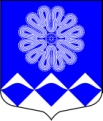 РОССИЙСКАЯ ФЕДЕРАЦИЯАДМИНИСТРАЦИЯ МУНИЦИПАЛЬНОГО ОБРАЗОВАНИЯПЧЕВСКОЕ СЕЛЬСКОЕ ПОСЕЛЕНИЕКИРИШСКОГО МУНИЦИПАЛЬНОГО РАЙОНА ЛЕНИНГРАДСКОЙ ОБЛАСТИПОСТАНОВЛЕНИЕ11 марта 2015 года                                                                         № 16д.ПчеваОб утверждении Планапротиводействия  коррупции в муниципальном образовании Пчевское сельское поселениеКиришского муниципального района Ленинградской области на 2015 год	В соответствии с Федеральным законом от 25.12.2008 № 273-ФЗ «О противодействии коррупции» и Указом Президента Российской Федерации от 11 апреля 2014 года № 226   «О национальном плане противодействия коррупции на 2014-2015 годы», администрация муниципального образования Пчевское сельское поселение Киришского муниципального района Ленинградской областиПОСТАНОВЛЯЕТ:1.Утвердить План противодействия коррупции в  муниципальном              образовании  Пчевское сельское поселение Киришского муниципального района     Ленинградской области на 2015 год, согласно приложению.2.Разместить настоящее постановление на официальном сайте администрации и опубликовать в газете «Пчевский вестник».3.Контроль за исполнением настоящего постановления оставляю за собой.4.Настоящее постановление вступает в силу с момента его подписания.Глава администрации                                                    Левашов Д.Н.                                                    Разосланы: в дело 3, Прокуратура, Администрация Киришского муниципального района, газета «Пчевский вестник».Исп. Колобова Н.С.УТВЕРЖДЕНпостановлением администрациимуниципального образования Пчевское сельское поселение Киришский муниципальный районЛенинградской областиот 11.03.2015 № 16(приложение)План противодействия коррупции  в муниципальном образовании Пчевское сельское поселение Киришского муниципального района Ленинградской области на 2015 год№п/пМероприятиеСрок исполненияИсполнителиОрганизационные мерыОрганизационные мерыОрганизационные мерыОрганизационные меры1.1.Обобщение и анализ обращений граждан и организаций в комиссию по противодействию коррупции  в муниципальном образовании Пчевское сельское поселение Киришского муниципального  районаВ течение годаСпециалист 1 категории1.2.Проведение мониторинга сообщений в средствах массовой информации о коррупционных проявлениях в деятельности органов местного самоуправления муниципального образования Пчевское сельское поселение Киришского муниципального района, о профилактике коррупционных факторов и эффективности реализации антикоррупционных мероприятийВ течение годаСпециалист 1 категории1.3.Отчеты  по выполнению мероприятий планов противодействия коррупции перед комиссией по противодействию коррупции в муниципальном образовании Пчевское сельское поселение Киришском муниципальном районеВ течение годаСпециалисты по направлениям1.4.Проведения мониторинга реализации антикоррупционных мероприятий. Выработка новых профилактических мер по противодействию коррупции и повышению эффективности антикоррупционной деятельности  органов местного самоуправления В течение годаЗам. главы администрацииПравовое обеспечение противодействия коррупции в муниципальном образовании Пчевское сельское поселение Киришского муниципального районаПравовое обеспечение противодействия коррупции в муниципальном образовании Пчевское сельское поселение Киришского муниципального районаПравовое обеспечение противодействия коррупции в муниципальном образовании Пчевское сельское поселение Киришского муниципального районаПравовое обеспечение противодействия коррупции в муниципальном образовании Пчевское сельское поселение Киришского муниципального района2.1.Организация работы по разработке и принятию нормативных правовых актов, направленных на противодействие коррупции в администрации муниципального образования Пчевское сельское поселение Киришского муниципального района ПостоянноЗам. главы администрации2.2.Мониторинг нормативных правовых актов, регулирующих правоотношения в сфере противодействия коррупции, в целях выявления нормативных правовых актов, требующих приведения в соответствие с федеральным законодательством в связи с его изменениями. Подготовка и своевременное внесение необходимых измененийПостоянноЗам. главы администрации2.3.Проведение антикоррупционной экспертизы действующих нормативных правовых актов и их проектовПостоянноГлава администрацииПодготовка персонала для реализации  государственной антикоррупционной политике в муниципальном образовании Пчевское сельское поселение Киришского муниципального районаПодготовка персонала для реализации  государственной антикоррупционной политике в муниципальном образовании Пчевское сельское поселение Киришского муниципального районаПодготовка персонала для реализации  государственной антикоррупционной политике в муниципальном образовании Пчевское сельское поселение Киришского муниципального районаПодготовка персонала для реализации  государственной антикоррупционной политике в муниципальном образовании Пчевское сельское поселение Киришского муниципального района3.1.Организация работы по доведению до служащих замещающих муниципальные должности, должности муниципальной службы положений законодательства Российской Федерации и Ленинградской области о противодействии коррупции, в  том числе  об уголовной ответственности за коррупционные правонарушения, об увольнении в связи с утратой доверия, о недопущении муниципальными служащими поведения, которое может восприниматься окружающими как обещание или предложение дачи взятки либо как согласие принять взятку или как просьба о даче взяткиВ течение годаСпециалист 1 категорииОрганизация мероприятий направленных на выполнение требований Указа Президента Российской федерации от 11 апреля 2014 года № 226 «О Национальном плане противодействия коррупции на 2014-2015 годы»Организация мероприятий направленных на выполнение требований Указа Президента Российской федерации от 11 апреля 2014 года № 226 «О Национальном плане противодействия коррупции на 2014-2015 годы»Организация мероприятий направленных на выполнение требований Указа Президента Российской федерации от 11 апреля 2014 года № 226 «О Национальном плане противодействия коррупции на 2014-2015 годы»Организация мероприятий направленных на выполнение требований Указа Президента Российской федерации от 11 апреля 2014 года № 226 «О Национальном плане противодействия коррупции на 2014-2015 годы»4.1.Организация работы по формированию у муниципальных служащих отрицательного отношения к коррупции. Каждый установленный факт коррупции предавать гласностиВ течение годаСпециалист 1 категории4.2.Организация контроля за выполнением муниципальными служащими органов местного самоуправления муниципального образования Пчевское сельское поселение Киришского муниципального района обязанности сообщать в случаях, установленных федеральными законами, о получении ими подарка в связи с их должностным положением или в связи с исполнением ими служебных обязанностейВ течение годаГлава администрации4.3.Осуществление комплекса организационных, разъяснительных и иных мер по соблюдению лицами, замещающими муниципальные должности, должности муниципальной службы ограничений, запретов и по исполнению обязанностей, установленных в целях противодействия коррупцииВ течение годаСпециалист 1 категории4.4.Проведение мероприятий по формированию негативного отношения к дарению подарков муниципальным служащим в связи с их должностным положением или в связи с исполнением ими служебных обязанностейВ течение годаЗам. главы администрации4.5.Организация проверок по каждому случаю несоблюдения муниципальными служащими администрации муниципального образования Пчевское сельское поселение  Киришского муниципального района ограничений, запретов, установленных в целях противодействия коррупции, нарушения ограничений, касающихся получения подарков и порядка сдачи подарков В течение годаСпециалист 1 категории4.6.Разработка и осуществление комплекса организационных, разъяснительных и иных мер по недопущению муниципальными служащими органов местного самоуправления муниципального образования Пчевское сельское поселение  Киришского муниципального  района поведения, которое может восприниматься окружающими как обещание  или предложение дачи взятки либо как согласие принять взятку или как просьба о даче взяткиВ течение годаСпециалист 1 категории 4.7.Активизация работы по профилактике коррупционных и иных правонарушений и  повышение эффективности деятельности  комиссии по соблюдению требований к служебному поведению муниципальных служащих и урегулированию конфликта интересовВ течение годаСпециалист 1 категорииОрганизация кадровой работыОрганизация кадровой работыОрганизация кадровой работыОрганизация кадровой работы5.1.Проведение проверок соблюдения гражданами, претендующими на замещение должностей муниципальными служащими, лицами, замещающими должности муниципальной службы требований, ограничений и запретов, установленных нормами Федерального закона от 02.03.2004 года №25-ФЗ «О муниципальной службе в Российской Федерации», Федерального закона от 25 декабря 2008 года №273-ФЗ «О противодействии коррупции» и других федеральных законов ПостоянноСпециалист 1 категории5.2.Информационное сотрудничество с правоохранительными органами по вопросам соблюдения антикоррупционного законодательства лицами, претендующими на замещение должностей или замещающих должности  муниципальной службы в  администрации муниципального образования Пчевское сельское поселение Киришского муниципального районаВ течение годаСпециалист 1 категорииАнтикоррупционная пропаганда и просвещениеАнтикоррупционная пропаганда и просвещениеАнтикоррупционная пропаганда и просвещениеАнтикоррупционная пропаганда и просвещение6.1.Распространение в средствах массовой информации материалов по вопросам противодействия коррупции, публикация статей, репортажей с рекомендациями о действиях граждан в случае нарушения их законных прав и интересов со стороны должностных лиц, муниципальных служащихВ течение годаСпециалист 1 категории6.2.Реализация права граждан на получение достоверной информации, в том числе обновление на Интернет-сайте администрации муниципального образования Пчевское сельское поселение  Киришского  муниципального  района разделов для посетителей, где должны быть отражены сведения о структуре органов местного самоуправления, их функциональном назначении, а также обеспечение функционирования в органах местного самоуправления «телефонов доверия» и других информационных каналов, позволяющих гражданам беспрепятственно сообщать о коррупционных проявлениях в деятельности органов местного самоуправленияВ течение годаСпециалист 1 категории6.3.Размещение информации о предоставлении муниципальных услуг на портале государственных и муниципальных услуг Ленинградской области и на официальном сайте администрации муниципального образования Пчевское сельское поселение Киришского муниципального районаВ соответствии с законодательствомЗам. главы администрации6.4.Соблюдение принципов гласности и публичности по вопросам распоряжения муниципальным имуществом посредством публикации в СМИ и размещения на официальном сайте администрации муниципального образования Пчевское сельское поселение  Киришского  муниципального района информации о проводимых торгах и об их итогахПостоянноВедущий специалистРеализация антикоррупционных мероприятий в сфере экономики, финансов, имущества, закупок товаров, работ для обеспечения муниципальных нуждРеализация антикоррупционных мероприятий в сфере экономики, финансов, имущества, закупок товаров, работ для обеспечения муниципальных нуждРеализация антикоррупционных мероприятий в сфере экономики, финансов, имущества, закупок товаров, работ для обеспечения муниципальных нуждРеализация антикоррупционных мероприятий в сфере экономики, финансов, имущества, закупок товаров, работ для обеспечения муниципальных нужд7.1.Проведение внутреннего муниципального финансового контроля в пределах полномочий, установленных Федеральным законом от 5 апреля 2013 №44-ФЗ «О контрактной системе в сфере закупок товаров, работ, услуг для обеспечения государственных и муниципальных нужд», муниципальными правовыми актами Администрации муниципального образования Пчевское сельское поселение Киришского муниципального районаПостоянноВедущий специалист8. Антикоррупционное образование8. Антикоррупционное образование8. Антикоррупционное образование8. Антикоррупционное образование8.1.Организация обучения муниципальных служащих администрации муниципального образования Пчевское сельское поселение Киришского муниципального района по вопросам, включающим изучение способов предотвращения и разрешения конфликта интересов на муниципальной службе и противодействия коррупцииВ течение годаСпециалист 1 категории8.2.Организация переподготовки и повышения квалификации муниципальных служащих администрации муниципального образования Пчевское сельское поселение Киришского муниципального района, в должностные обязанности которых входит участие в противодействие коррупцииВ течение годаСпециалист 1 категорииОбеспечение прозрачности деятельности органов местного самоуправления муниципального образования Пчевское сельское поселение Киришского муниципального районаОбеспечение прозрачности деятельности органов местного самоуправления муниципального образования Пчевское сельское поселение Киришского муниципального районаОбеспечение прозрачности деятельности органов местного самоуправления муниципального образования Пчевское сельское поселение Киришского муниципального районаОбеспечение прозрачности деятельности органов местного самоуправления муниципального образования Пчевское сельское поселение Киришского муниципального района9.1.Проведение мониторинга предоставления муниципальных услуг и выполнения административных регламентов предоставления муниципальных услуг органами местного самоуправления муниципального образования Пчевское сельское поселение Киришского муниципального района ПостоянноЗам. главы администрации9.2.Размещение на официальном сайте администрации муниципального образования Пчевское сельское поселение Киришского муниципального района информации о деятельности комиссии по противодействию коррупции в муниципальном образовании Пчевское сельское поселение Киришского муниципального района и взаимодействие с населением по вопросам противодействия коррупционным проявлениямВ течение годаСпециалист 1 категории